Voordracht + gegevens kandidaat 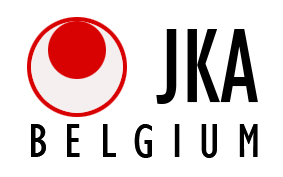      JKA-DAN GRAAD   4 – 5  Dan         (gelieve per  kandidaat 1 formulier te gebruiken)Naam Voordrager 		:…………………….….………………………………………………………Emailadres Voordrager	:……………….….……………………………………………………………Naam kandidaat		:…………………………………………………………………………………………..……………Geboortedatum		:………../………/………………………Gsm.nr.:………………….……………………..…Adres Kandidaat 		:………………………………………………………………………………………………………..Email Kandidaat		:…………………………………………………………………………………………………………Vergunningsnummer		:……………………….……………..……Geldig tot:…………/………/…..……….…….Club + clubnummer		:……………………………………….………………..……………………….……..……………Te behalen Dan-Graad	:…………………..Dan JKA         Datum examenzitting:……/………/.….…Herexamen			:  Ja / NeeNaam Mentor			: ……………………………………………………………………………………………………….Mail adres Mentor		: ………………………………………………………………………………………………………Kandidaat 4 - 5 Dan:			Aanvang JKA Karate				:………………………………………………………………………………..Datum vorig examen				:…………/…………/………………..……………………………………..Tokui Waza (voorkeurstechniek)		:……………………………………….……….………………………………Tokui Kata (voorkeurskata)			:………………………………………………………………..………………Registratienr. laatste JKA Dan Diploma	:………………………….………………….…………………………………Motivatie van voorstelDatum 						Handtekening Voordrager………………						………………………………………………………….	Deze voordracht moet door de voordrager het jaar vooraf op de stage van Gent ingediend worden.Meer informatie over de voorwaarden van het Dan-examen vindt u terug op de website van JKA-Vlaanderen onder “Graduatie/Dan-graden”. Bijkomende praktische informatie m.b.t. het examen (locatie, datum-tijdstip aanmelding, enz…)zullen tijdig meegedeeld worden. TrainingsfrequentieParticipatie in clubParticipatie extra club (stage, trainingen, andere)Steun aan JKA Werking VoorbeeldfunctieSpeciale VermeldingenAandachtspunten